Título do Resumo Expandido1. IntroduçãoEste meta-artigo apresenta as diretrizes para o envio de resumos expandidos para o SeDiTER – Seminário de Dissertações e Teses do PPGTER. Os resumos devem ser escritos em português e o texto deve utilizar a fonte Times New Roman, 12, justificado, sem endentação no primeiro parágrafo e com endentação de 1 cm nos parágrafos posteriores. O espaçamento entre linhas do texto deve ser simples. Para todos os parágrafos do trabalho, defina o espaçamento posterior de 6 pontos. O resumo deve conter entre 2 e 4 páginas.2. Título do Resumo e AutoresO título do resumo deve ser escrito na fonte Times New Roman, 16, negrito, centralizado e com 12 pontos de espaçamento posterior e anterior. Os autores são inseridos após o título, centralizados, em fonte Times New Roman 10, dividido por colunas (no máximo, três). 3. Formatação do ResumoA página do resumo deve ser definida como A4 (210x297 mm) e as margens devem ser estabelecidas como 2 cm para a direita e a esquerda e 2,5 cm para as margens superior e inferior. Os títulos de seções e subseções devem ser escritos em ordem numérica crescente, com espaçamento anterior de 24 pontos e posterior de 12 pontos. As seções devem ser formatadas na fonte Times New Roman, 14, negrito, e as subseções com a fonte Times New Roman, 12, negrito. Indica-se a utilização das seguintes seções para o resumo expandido: 1. Introdução (incluindo contextualização e problematização da pesquisa, justificativa, objetivos, produto a ser desenvolvido e linha de pesquisa), 2. Fundamentação teórica; 3. Metodologia, 4. Resultados e Discussões (resultados preliminares, se houver), 5. Considerações finais, 5. Referências.  3.1 TabelasAs tabelas (ex. Tabela 1) devem ser posicionadas centralizadas e numeradas sequencialmente. É obrigatória a presença de uma legenda no topo da tabela, finalizada por um ponto final. A legenda deve ser escrita em fonte Times New Roman, 10, com 6 pontos de espaçamento anterior e posterior. O texto da tabela deve ser escrito em fonte Times New Roman, tamanho 10. Caso necessário, indique a fonte dos dados da tabela logo após a legenda, entre parênteses.Tabela 1: Como definir uma tabela (Fonte: Autor, 2018).3.2 FigurasAs figuras (ex. Figura 1) devem ser posicionadas centralizadas e numeradas sequencialmente. É obrigatória a presença de uma legenda na parte inferior da figura, finalizada por um ponto final. A legenda deve ser escrita em fonte Times New Roman, 10, com 6 pontos de espaçamento anterior e posterior. Caso necessário, indique a fonte da figura logo após a legenda, entre parênteses.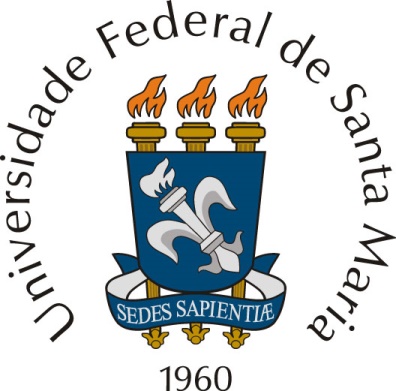 Figura 1: Brasão da UFSM (Fonte: ufsm.br, 2019).3.3 Equações e códigoAs equações devem ser colocadas em uma linha separada, centralizada e numerada. A numeração deve ser colocada entre parênteses. É possível colocar várias equações em uma mesma linha, como observado nas equações 1 e 2.a = x + y  (1)		b = t + v  (2)	Qualquer tipo de código deve ser formatado na fonte Courier New, 9 pontos, sem espaçamento posterior ou anterior. O código deve ser colocado dentro de uma caixa e uma legenda deve ser inserida posteriormente, escrita em fonte Times New Roman, 10, com 6 pontos de espaçamento anterior e posterior e finalizada com um ponto final.programHello = function () {	console.log(‘hello’);}Código 1: Exemplo de código.3.4 Paginação, Cabeçalho e RodapéA paginação, cabeçalho e rodapé, inclusive da primeira página, será inserida pelo Comitê Organizador do evento após o envio da versão final pelos autores.3.5 Citação de ReferênciasAs referências devem ser citadas no decorrer do texto de forma inequívoca e uniforme. As referências podem ser citadas com o autor do texto e nome entre parênteses (Brooks, 2018) ou somente a data entre parênteses, quando o autor é referenciado diretamente, conforme Jones e Smith (2015).	As referências devem ser listadas em seção própria, usando fonte Times New Roman, 11 pontos, com 6 pontos de espaço antes de cada referência. A primeira linha não deve ser endentada, mas as posteriores devem ser endentadas com 0,5 cm. A seção de referências não é numerada. As referências devem ser listadas de acordo com as regras definidas no Manual de Dissertações e Teses da UFSM (UFSM, 2015).4. Considerações FinaisA observação às diretrizes de formatação deve ser seguida com rigor. Os resumos deverão ser enviados nos formatos .doc, .docx ou .odt. Os textos dos resumos expandidos apresentados no SeDiTER não passarão por comitê avaliador e seu conteúdo é de inteira responsabilidade dos orientados e orientadores. ReferênciasUNIVERSIDADE FEDERAL DE SANTA MARIA. Pró-Reitoria de Pós-Graduação e Pesquisa. Manual de dissertações e Teses da UFSM: estrutura e apresentação. Santa Maria : Ed. da UFSM, 2015.SAUAIA, A. C. A. Conhecimento Versus Desempenho das Organizações: um estudo empírico com jogos de empresas. REAd – Revista Eletrônica de Administração. Porto Alegre : UFRGS, 2006.SEIDEL, INGO; BERGER, HELMUT. Integrating Electronic Institutions with 3D Virtual Worlds. In: IEEE/WIC/ACM International Conference on Intelligente Agent Technology, 2007.Autor 1 (Orientado)FiliaçãoemailAutor 2 (Co-Orientador - opcional)PPGTER/UFSMemailAutor 3 (Orientador)PPGTER/UFSMemailExemplo de coluna 1Exemplo de coluna 2Exemplo de texto 1Exemplo de texto 2Exemplo de texto 3Exemplo de texto 4